Đề 12PHẦN 1 ( 3 điểm) :  Chọn câu đúngBài 1(1): Từ 7 giờ 30 phút  đến 8 giờ 15 phút có:A.85 phút		B. 40 phút		C. 45 phút			D.30 phút Bài 2(1): 2 ngày 12 giờ bằng bao nhiêu giờ:A.132 giờ		B. 60 giờ		C. 212giờ			D. 36 giờ	Bài 3(1): Một người đi bộ trong 2 giờ 30 phút thì được 11,25km. Nếu người đó đi bộ trong 3 giờ thì được:A.13,5km		B.1,35km		C.9,375km			D. 93,75kmPHẦN 2 ( 7điểm)Bài 1(2): Đặt tính rồi tính:A.2 giờ 45 phút – 1 giờ 30 phút 		B. 4phút 30giây – 2phút 47 giây Bài 2(1): Viết số thập phân thích hợp vào chỗ chấm :Bài 3(2): Tính chu vi phần gạch đậm trong hình vẽ dưới đây, biết bán kính vòng tròn tâm O là 6cm.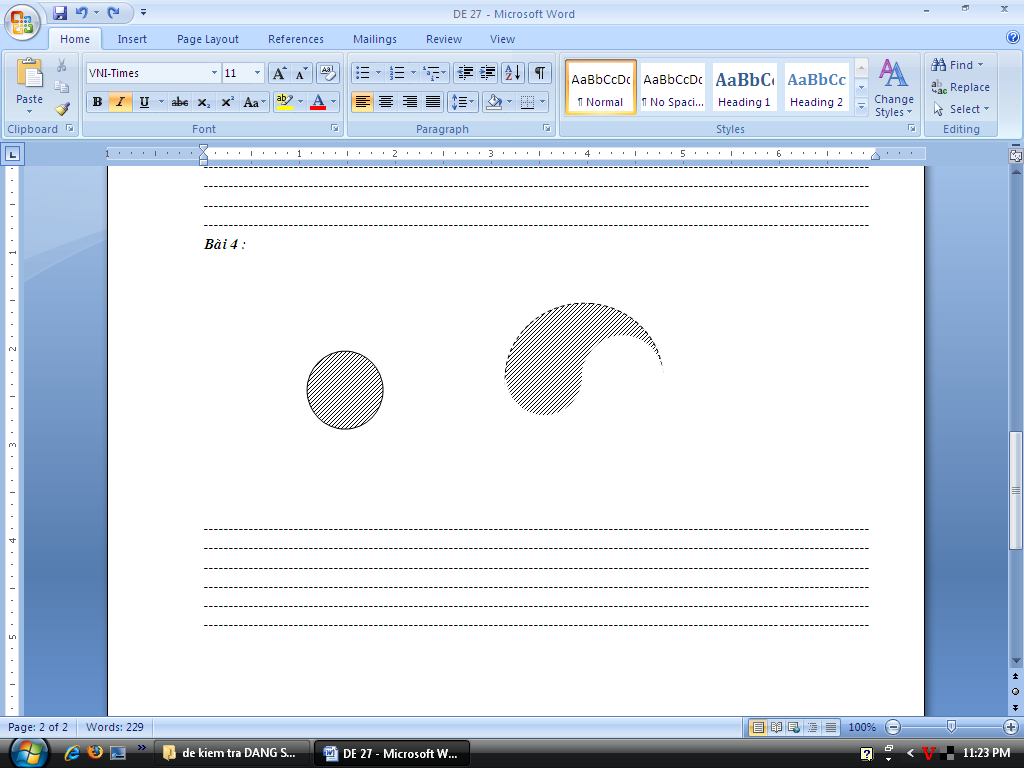 Bài 4( 2): Sáng nay Lan đi từ nhà lúc 5 giờ 55 phút, giữa đường Lan nghỉ hết 9 phút và Lan đến trường lúc 6 giờ 47 phút. Hỏi :a.Nếu không nghỉ thì Lan  đi từ nhà  đến trường hết bao nhiêu phút?b.Trường vào học lúc 7 giờ thì sáng nay Lan đến trường sớm được mấy phút? 84 phút = ……………….giờ30 giây = ………………phút2 giờ 30 phút = ……….…giờ12 giờ = ………………ngày